АКТобщественной проверкипо заявлению граждан проведена проверка исполнения действующего законодательства требования безопасности при эксплуатации и по содержанию детского игрового городка, площадки воркаут и универсальной спортивной площадкиСроки проведения общественного контроля: 14.08.2019 г.Основания для проведения общественной проверки: по заявлению гражданФорма общественного контроля: общественный мониторингПредмет общественной проверки: техническое состояние детского игрового городка, площадки воркаут и универсальной спортивной площадкиСостав группы общественного контроля: члены комиссии «по качеству жизни граждан, социальной политике, трудовым отношениям, экологии, природопользованию и сохранению лесов» Общественной палаты г.о. Королев.Кошкина Любовь Владимировна, председатель комиссииСильянова Тамара Александровна, член комиссииБелова Ольга Юрьевна, консультант-эксперт комиссии.Группа общественного контроля провела визуальный осмотр детского игрового городка по адресу мкр. Первомайский, ул. Советская, дома №6 и №8, ул. Октябрьская, д.д.№19 и №21.Общественный контроль показал, на площадках: - сломанного оборудования, не закрепленных элементов конструкций не обнаружено;- повреждено и физически изношено ударопоглощающее резиновое покрытие;- нарушен окрасочный слой деревянных элементов игровых конструкций.Проверкой также установлено, что универсальная плоскостная спортивная площадка функционирует и после 21 часа до полуночи, что нарушает режим тишины. По данным проверки составлен АКТ.Общественная палата держит вопрос безопасности спортивных и детских игровых площадок на контроле и продолжает проверки.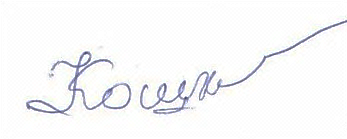 Приложение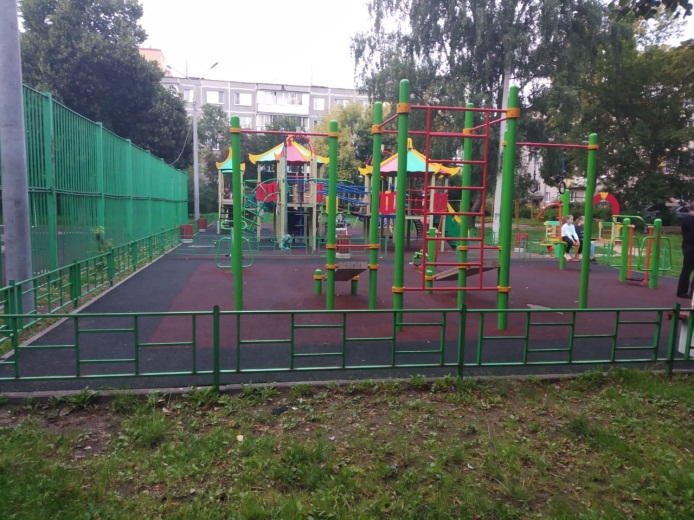 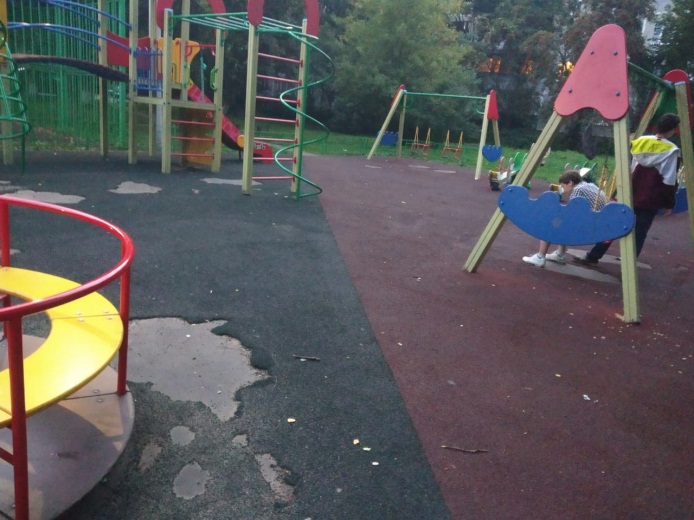 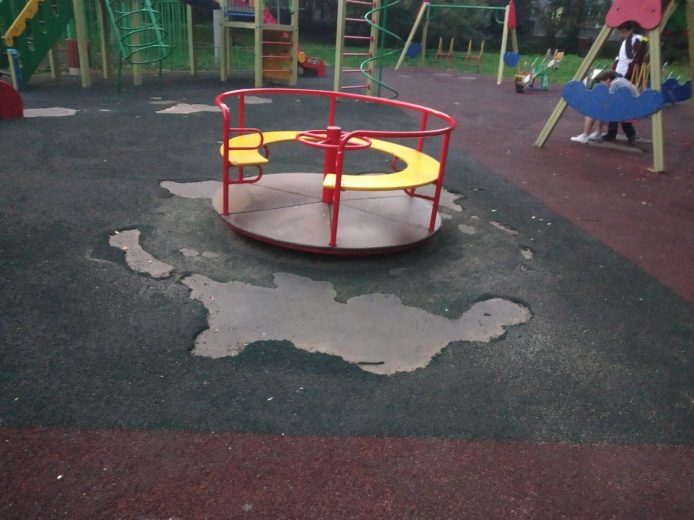 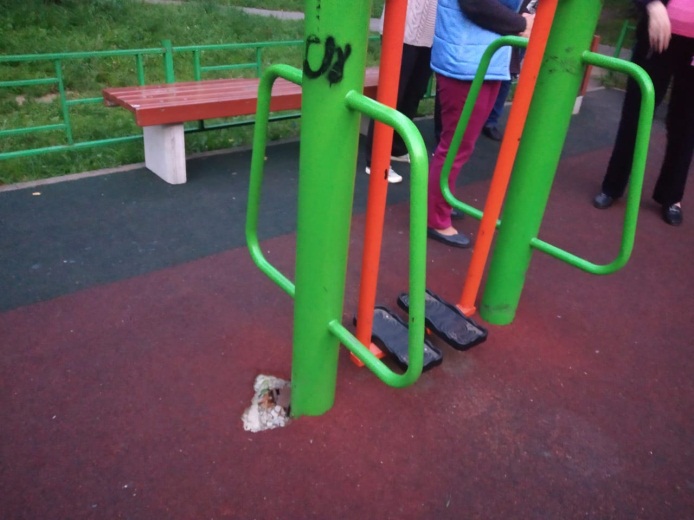 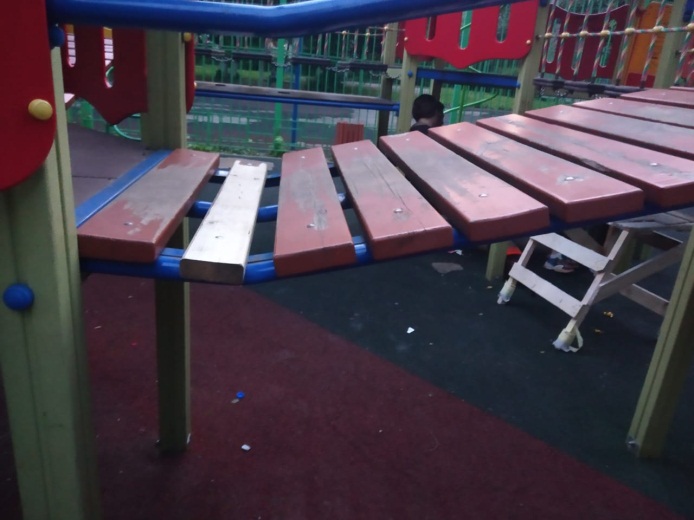 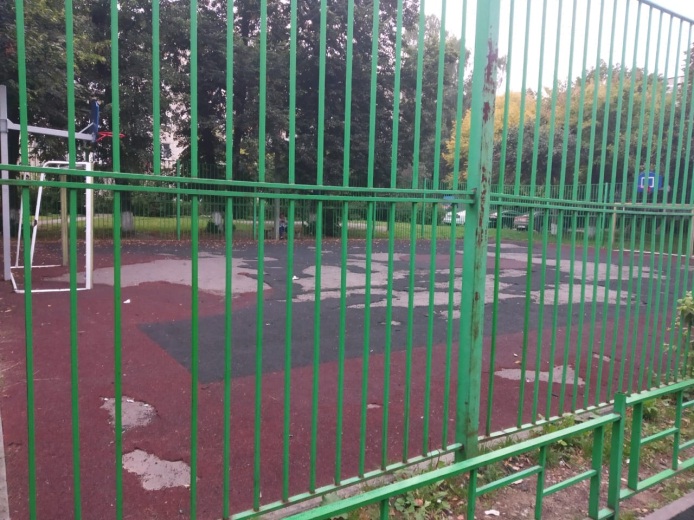 «УТВЕРЖДЕНО»Решением Совета Общественной палаты г.о. Королев Московской областиот 21.08.2019 протокол № 18Председатель комиссии «по качеству жизни населения, социальной политике,…» Общественной палаты г.о. КоролевЛ.В. Кошкина